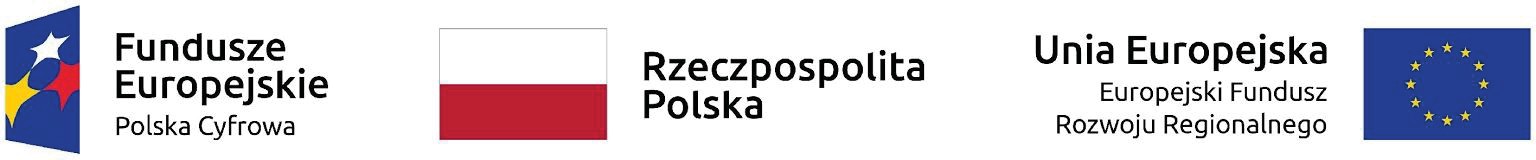 Nazwa Wykonawcy  ……………………………………......................................………………......      	           Adres Wykonawcy    .………………………………………………..........................................…….Karta oferowanego sprzętuPrzedmiot zamówienia: Dostawa sprzętu IT do gminy Dzierzgoń w ramach projektu grantowego „Cyfrowa gmina”Oświadczenie Wykonawcy:Niniejszym oświadczam, że oferowany przedmiot zamówienia wg poniższej specyfikacji, spełnia wszystkie parametry określone przez Zamawiającego, zgodnie z opisem wymagań minimalnych, zawartych Opisie przedmiotu zamówienia stanowiącym Załącznik nr 1 do SWZ.Serwer – 3 szt.Oprogramowanie systemowe – 1 kpl.III.  UPS – 1 szt.  IV.  Stacje robocze (PC + Monitor + UPS) – 20 kpl.IV.1. Jednostka centralna (20 szt.)IV.2.  Monitor (20 szt.)IV.3. UPS (20 szt.)V.  Laptopy – 5 szt.VI. Pakiet biurowy Microsoft Office Home & Business 2019 PL lub równoważny – 17 szt.VII.  Usługi instalacji i konfiguracji.....................................DataUwaga:Przygotowany dokument należy podpisać kwalifikowanym podpisem elektronicznym lub elektronicznym podpisem zaufanym lub elektronicznym podpisem osobistym przez osobę/osoby upoważnioną/upoważnioneNazwa sprzętu oferowanego w ramach dostawy (marka / typ / model): …………………………………………………………………………………………………Nazwa sprzętu oferowanego w ramach dostawy (marka / typ / model): …………………………………………………………………………………………………Nazwa sprzętu oferowanego w ramach dostawy (marka / typ / model): …………………………………………………………………………………………………Nazwa sprzętu oferowanego w ramach dostawy (marka / typ / model): …………………………………………………………………………………………………Lp.Element konfiguracjiParametr wymaganyParametr oferowany(należy wpisać TAK/NIE lub wpisać faktyczny parametr)1Płyta głównaPłyta główna dwuprocesorowa, z pełną obsługą pamięci ECC1Płyta głównaPłyta główna musi być zaprojektowana dla producenta serwera i trwale oznaczona jego znakiem firmowym.2Procesor1 procesor 8-rdzeniowy klasy x86, 64-bitowy, zaprojektowany do pracy w serwerach, o częstotliwości bazowej min. 2.8GHZ,   osiągający w testach SPECrate®2017_int_base results dla konfiguracji dwuprocesorowej wynik nie gorszy niż 135 punktów. Wynik testu musi być publikowany na stronie www.spec.org. Procesor  musi wspierać technologię wirtualizacji2ProcesorProcesor musi zapewniać obsługę pamięci DDR4.3Pamięć operacyjnaMin. 32 GB DDR4 ECC RDIMM, obsługa min. 32 slotów DIMM pamięci. 4Pamięć masowaSerwer musi mieć możliwość rozbudowy dla obsługi (instalacji) nie mniej niż 8 dysków (slotów w pełni gotowych do instalacji). Rozbudowa możliwa będzie poprzez włożenie dysków do dostarczonej obudowy serwera. 4Pamięć masowaKontroler RAID z obsługą 0,1,5,6,10,50,60 12Gb/s 4Pamięć masowa4 dyski 2’5” SAS 12Gb/s Hot-Swap o rozmiarze min. 1.1TB każdy5Napęd optycznyNiewymagany6Karta graficznaTAK7ObudowaMaksymalna wysokość obudowy 1U. 7ObudowaObudowa musi umożliwiać instalację w szafie rack 19” przy użyciu dedykowanych szyn. Szyny muszą umożliwiać wysuwanie serwera. Dedykowane elementy do montażu w szafie rack 19” musza być dostarczone wraz z serwerem.7ObudowaObudowa musi być wyposażona w dwa redundantne zasilacze min. 500 W pracujące w sieci 230 V 50/60 Hz prądu zmiennego i efektywności min. 90 %. Moc pojedynczego zasilacza musi być wystarczająca do zasilenia serwera w oferowanej konfiguracji.8ZarządzanieUrządzenie musi być wyposażone w możliwość zdalnego zarządzania. Możliwość zdalnego monitorowania i informowania o statusie urządzenia w czasie rzeczywistym, zdalnego restartu urządzenia, możliwość uwierzytelnienia 
i autoryzacji użytkowników poprzez szyfrowane połączenie (TLS – Transport Layer Security), możliwość wysyłania do administratora maila z powiadomieniem o awarii.8ZarządzanieZintegrowany z płytą główną serwera, niezależny od systemu operacyjnego, sprzętowy kontroler zdalnego zarządzania zgodny z jednym z podanych standardów: IPMI 2.0, SNMP, CIM, API Redfish umożliwiający:8ZarządzanieZdalny restart serwera i pełne zarządzania serwerem poprzez połączenie w sieci TCP/IP przy użyciu przeglądarki internetowej,8ZarządzaniePrzejęcie konsoli serwera, włączanie/wyłączanie serwera, reinstalację systemu operacyjnego, zdalne podłączenie napędów CD/DVD oraz obrazów dysków,8ZarządzanieMonitoring oraz zarządzanie mocą i jej zużyciem.8ZarządzanieKontroler zdalnego zarządzania wspierający DNS (Domain Name System) oraz DHCP (Dynamic Host Configuration Protocol),8ZarządzanieFunkcjonalność monitorowania odchyleń od normy działania komponentów takich jak: procesory, pamięć, dyski, zasilacze i wentylatory oraz przewidywania awarii dysków i pamięci RAM.9Wymagania dodatkoweWbudowane porty: Min. 3 porty USB wyprowadzone na zewnątrz urządzenia w tym min. 2 porty USB 3.0.  Minimum jeden port dostępny z przodu urządzenia,9Wymagania dodatkoweVGA.9Wymagania dodatkoweMin. 4 porty 1 GbE RJ45 (płyta główna lub na dodatkowej karcie)9Wymagania dodatkoweDostępne min. 2 sloty PCI-Express x8 Wszystkie sloty muszą być aktywne Zamawiający nie dopuszcza zaaferowania jednej karty z różnymi typami portów.10CertyfikatyZaoferowany sprzęt musi: być zgodny z systemem wirtualizacji VMware vSphere10Certyfikatyposiadać deklarację zgodności CE lub dokument równoważny,11Funkcjonalność NASRozwiązanie (z możliwością uruchomienia jak wirtualna maszyna) zapewniające dostęp do zasobów dyskowych z różnych systemów operacyjnych (Linux, Windows) przy użyciu standardowych protokołów udostępniania plików: NFS (wersja 3 i 4), CIFS/SMB (wersja 2 i 3), oraz protokołu blokowego iSCSI. Rozwiązanie udostępnia wszystkie usługi protokołu bez dodatkowych licencji i sprzętu.11Funkcjonalność NASRozwiązanie umożliwiające zdefiniowanie jednocześnie systemu plików BTRFS, ZFS, EXT4, XFS w zależności od zastosowania zasobów dyskowych.11Funkcjonalność NASRozwiązanie wspierające funkcjonalność kopii migawkowych.11Funkcjonalność NASRozwiązanie umożliwiające rozbudowę o dodatkową funkcjonalność kopii zapasowych wspierającą kopie zapasowe wirtualnych oraz fizycznych maszyn Windows/Linux.11Funkcjonalność NASRozwiązanie umożliwiające zarządzanie całością dostępnych zasobów dyskowych z jednej konsoli administracyjnej poprzez interfejs WWW.11Funkcjonalność NASRozwiązanie umożliwiające  integrację z usługą Active Directory umożliwiającą udostępnianie zasobów w ramach domeny.11Funkcjonalność NASRozwiązanie umożliwiające rozbudowę o funkcjonalność replikacji.11Funkcjonalność NASRozwiązanie zapewniające obsługę alertów, monitorowania i powiadomień mailowych.11Funkcjonalność NASRozwiązanie umożliwiające  dostęp do szczegółowych informacji o zajętości pamięci, zajętości przestrzeni dyskowej, obciążeniu procesorów, obciążeniu kart sieciowych.11Funkcjonalność NASZarządzanie funkcjonalnościami musi być realizowane poprzez konsolę graficzną poprzez przeglądarkę WWW.12Zasady świadczenia usług gwarancyjnychDostarczony sprzęt będzie fabrycznie nowy, wyprodukowany nie wcześniej niż 6 miesięcy przed datą podpisania umowy, nie używany we wcześniejszych projektach – nie dopuszcza się dostarczania i wykorzystywania przez Wykonawcę sprzętu refabrykowanego (ang. refurbished), używanego czy też powtórnie wprowadzonego na rynek sprzedaży. Nie dopuszcza się rozwiązań prototypowych. Dostarczony sprzęt zostanie zakupiony w oficjalnym kanale sprzedaży producenta i posiadać będzie pakiet usług gwarancyjnych kierowanych do użytkowników z obszaru Rzeczypospolitej Polskiej.12Zasady świadczenia usług gwarancyjnychDostarczony sprzęt nie może być obciążony uprzednio nabytymi przez innych klientów prawami podmiotów trzecich (subdystrybucja).12Zasady świadczenia usług gwarancyjnychWykonawca nie może dostarczyć Zmawiającemu Urządzeń, modułów czy podzespołów wycofanych przez producenta z produkcji lub sprzedaży (tzw. end of sale, end of life).12Zasady świadczenia usług gwarancyjnychWszystkie dostarczane Urządzenia muszą mieć możliwość zainstalowania najnowszej wersji oprogramowania dostępnego dla danego typu urządzenia.12Zasady świadczenia usług gwarancyjnychUrządzenia muszą być dostarczone Zamawiającemu w oryginalnych opakowaniach fabrycznych producenta.12Zasady świadczenia usług gwarancyjnychUrządzenia muszą być oznakowane przez producentów w taki sposób, aby możliwa była identyfikacja zarówno produktu jak i producenta.12Zasady świadczenia usług gwarancyjnychUrządzenia będą objęte 3 letnią gwarancją producenta (licząc od dnia podpisania przez Zamawiającego Protokołu Odbioru Końcowego).12Zasady świadczenia usług gwarancyjnychOświadczenie producenta urządzeń, że zobowiązuje się wykonywać obowiązki wynikające z gwarancji urządzeń na warunkach określonych umową.12Zasady świadczenia usług gwarancyjnychUszkodzone elementy w ramach gwarancji podlegają wymianie w miejscu instalacji urządzeń Zamawiającego. Dyski (nośniki danych) pozostają własnością Zamawiającego i nie podlegają zwrotowi do Wykonawcy lub producenta urządzeń.12Zasady świadczenia usług gwarancyjnychZamawiający wymaga, aby serwis urządzeń świadczony był przez organizację serwisową producenta, mającą swoją placówkę serwisową na terenie Polski, w języku polskim. Zamawiający wymaga by obsługa serwisowa sprzętu świadczona była w języku polskim (osoby z obsługi technicznej muszą posługiwać się językiem polskim). Zamawiający dopuszcza świadczenie serwisu przez autoryzowanego partnera serwisowego producenta na bazie gwarancji producenta.12Zasady świadczenia usług gwarancyjnychWykonawca w okresie gwarancji zapewni Zamawiającemu dostęp do centrum przyjmowania zgłoszeń serwisowych Wykonawcy pracującego 24 godziny na dobę, 7 dni w tygodniu, 365 dni w roku, które zapewni przyjmowanie i obsługę zgłoszeń w języku polskim drogą elektroniczną, telefonicznie a także za pomocą dedykowanych narzędzi producenta urządzeń o ile takie dedykowane narzędzia są dostępne u producenta urządzeń.12Zasady świadczenia usług gwarancyjnychZamawiający wymaga, aby Wykonawca dostarczał nowe wersje i aktualizacje oprogramowania (BIOS, firmware itd.) na zasadach zgodnych z umową licencyjną producenta oprogramowania, bez naruszania praw autorskich producenta.Oprogramowanie oferowane w ramach dostawy (nazwa / wersja): …………………………………………………………………………………………………Oprogramowanie oferowane w ramach dostawy (nazwa / wersja): …………………………………………………………………………………………………Oprogramowanie oferowane w ramach dostawy (nazwa / wersja): …………………………………………………………………………………………………Oprogramowanie oferowane w ramach dostawy (nazwa / wersja): …………………………………………………………………………………………………Lp.Element konfiguracjiParametr wymaganyParametr oferowany(należy wpisać TAK/NIE lub wpisać faktyczny parametr)System Operacyjny dla SerwerówLicencja Windows Serwer 2019 Standard Edition lub wyższa z możliwością obniżenia wersji do 2019.System Operacyjny dla SerwerówDostarczane licencje muszą pochodzić z oficjalnego kanału dystrybucji na teren Polski.System Operacyjny dla SerwerówIlość licencjiNależy dostarczyć licencje na systemy operacyjne dla oferowanych serwerów.System Operacyjny dla SerwerówNależy dostarczyć licencje dla ilości procesorów i rdzeni oferowanych w zamówieniu - 3 procesory po 8 rdzeni. W przypadku oferowania procesorów obsługujących większą ilość rdzeni należy zapewnić niezbędne licencje.System Operacyjny dla SerwerówNależy zapewnić licencje do obsługi 2 wystąpień systemu operacyjnego (OSE) na jeden dostarczany serwer fizyczny. Łącznie w ramach dostawy należy zapewnić licencje umożliwiające uruchomienia 6 jednocześnie pracujących maszyn wirtualnych/instancji systemu operacyjnego na 3 serwerach.System Operacyjny dla SerwerówWykorzystanie licencji nie może być ograniczane czasowo.Licencje dostępowe dla użytkownikówLicencja Windows Serwer 2019 Standard Edition CAL lub wyższa z możliwością downgrade’u Licencje dostępowe dla użytkownikówDostarczane licencje muszą pochodzić z oficjalnego kanału dystrybucji na teren Polski.Licencje dostępowe dla użytkownikówIlość licencji Należy dostarczyć licencje dla min. 30 użytkowników/ stacji roboczych.Licencje dostępowe dla użytkownikówWykorzystanie licencji nie może być ograniczane czasowo.Nazwa sprzętu oferowanego w ramach dostawy (marka / typ / model): …………………………………………………………………………………………………Nazwa sprzętu oferowanego w ramach dostawy (marka / typ / model): …………………………………………………………………………………………………Nazwa sprzętu oferowanego w ramach dostawy (marka / typ / model): …………………………………………………………………………………………………Nazwa sprzętu oferowanego w ramach dostawy (marka / typ / model): …………………………………………………………………………………………………Lp.Element konfiguracjiParametr wymaganyParametr oferowany(należy wpisać TAK/NIE lub wpisać faktyczny parametr)Zasilacz awaryjnyminimalna moc wyjściowa 3000VA/2700WZasilacz awaryjnytyp zasilacza on-lineZasilacz awaryjnyczas przełączenie na zasilanie z baterii 0 msZasilacz awaryjnyzakres napięcia wejściowego: 80-285VZasilacz awaryjnynapięcie wyjściowe: 230 VZasilacz awaryjnyczęstotliwość wyjściowa: 50-60HzZasilacz awaryjnynapięcie wyjściowe: 220/230/240VZasilacz awaryjnyregulacja napięcia +/- 2%Zasilacz awaryjnywspółczynnik mocy PF 0,9Zasilacz awaryjnymin. ilość złącz połączeń wyjściowych: 4 x IEC C13, 1 x IED C19Zasilacz awaryjnydodatkowa obudowa producenta UPS do zamontowania akumulatorówZasilacz awaryjnydodatkowe akumulatory min 12 szt.Zasilacz awaryjnyczas podtrzymania w zależności od obciążenia: minimum 15 minut przy 85% obciążeniuZasilacz awaryjnyokres gwarancji minimum 24 miesięcyZasilacz awaryjnydokumentacja w języku polskimZasilacz awaryjnymożliwość współpracy z agregatem prądotwórczymZasilacz awaryjnyurządzenie zgodne z dyrektywami:2006/95/ECZasilacz awaryjny93/68/ECZasilacz awaryjnyEMC 2004/108/ECNazwa sprzętu oferowanego w ramach dostawy (marka / typ / model): …………………………………………………………………………………………………Nazwa sprzętu oferowanego w ramach dostawy (marka / typ / model): …………………………………………………………………………………………………Nazwa sprzętu oferowanego w ramach dostawy (marka / typ / model): …………………………………………………………………………………………………Nazwa sprzętu oferowanego w ramach dostawy (marka / typ / model): …………………………………………………………………………………………………Lp.Element konfiguracjiParametr wymaganyParametr oferowany(należy wpisać TAK/NIE lub wpisać faktyczny parametr)Procesorobsługujący funkcje karty grafikiProcesorprzynajmniej 4-rdzeniowy, 8-wątkowy o częstotliwości bazowej 3,6GHzProcesorTDP maksymalnie 65W, Litografia: 14nmProcesorOsiągający w teście Passmark CPU Mark średni wynik przynajmniej 8.700. Do oferty należy dołączyć wydruk ze strony: https://www.cpubenchmark.net/high_end_cpus.html lub http://www.cpubenchmark.net/mid_range_cpus.htmlProcesorModel nie starszy niż z 2021r.,WydajnośćobliczeniowaKomputer w oferowanej konfiguracji musi osiągać łącznie w testach wydajnościowych wyniki nie gorsze niż: Bapco SysMark 25: Overall – min. 1216 punktów BapcoWydajnośćobliczeniowaSysMark 25: Productivity – min. 1284 punktów Bapco,WydajnośćobliczeniowaSysMark 25: Creativity – min. 1275 punktów Bapco,WydajnośćobliczeniowaSysMark 25: Responsiveness – min. 898 punktów Bapco,WydajnośćobliczeniowaTest musi być przeprowadzony dla automatycznej konfiguracji oprogramowania testującego BAPCO SysMark oraz przy włączonych wszystkich urządzeniach. Test musi być przeprowadzony dla minimum trzech iteracji. Dla każdej przeprowadzanej iteracji muszą zostać osiągnięte wyniki wskazane powyżej. Wymagane testy wydajnościowe muszą być przeprowadzone na automatycznych ustawieniach konfiguratora dołączonego przez BAPCO i przy włączonych wszystkich urządzeniach.WydajnośćobliczeniowaNie dopuszcza się stosowanie overclokingu, oprogramowania wspomagającego pochodzącego z innego źródła niż fabrycznie zainstalowane oprogramowanie przez producenta, ingerowania w ustawieniach BIOS (tzn. wyłączanie urządzeń stanowiących pełną konfigurację) jak również w samym środowisku systemu (tzn. zmniejszanie rozdzielczości, jasności i kontrastu itp.). Na wniosek Zamawiającego Oferent udostępni elektronicznie oryginalny plik raportu Bapco.Płyta główna- Współpracująca z oferowanym procesorem;Płyta główna- Chipset rekomendowany przez producenta procesora. Obsługująca pamięci typu DDR4Płyta główna- Wymagane gniazda kart rozszerzeń i napędów:   2 złącza pamięci DDR4 (obsługa minimum do 64GB RAM)Płyta główna  1 złącze PCI-Express 3.0 x16Płyta główna  1 złącze PCI-Express x1Płyta główna  4 złącza SATA3Płyta główna  1 złącze M.2 przynajmniej 3-ciej generacjiPłyta główna- Wymienione gniazda nie mogą być uzyskane w wyniku zastosowania konwerterów lub przejściówekPorty wejścia / wyjściaPłyta główna musi posiadać następujące zewnętrzne gniazda wejścia/wyjścia: 1 gniazdo PS/2Porty wejścia / wyjścia1 gniazdo Display PortPorty wejścia / wyjścia1 gniazdo HDMIPorty wejścia / wyjścia1 gniazdo DVI-DPorty wejścia / wyjścia8 gniazd USB (w tym minimum 4 gniazda w standardzie USB 3.2 Gen 1, minimum 2 gniazda USB 3.2 Gen 1 wyprowadzone na panelu przednim),Porty wejścia / wyjścia1 gniazdo LANPorty wejścia / wyjścia5 gniazd AudioPamięć RAM16GB DDR4, min. 1 złącze wolneDysk twardymin 250GB w technologii SSDDysk twardy1TB SATA III 7200rpmNapęd optycznyOpcjonalny – możliwość montażu w dedykowanej zatoce 5,25”Karta Grafiki:- Zintegrowana z procesorem Karta Grafiki:- Posiadająca przynajmniej wyjścia HDMI, DP, DVI i D-SUBKarta Grafiki:- Wymagana obsługa DirectX co najmniej w wersji 12.Karta dźwiękowa- Zintegrowana z płytą główną, zgodna z High Definition Audio.Karta sieciowa- Interfejs wbudowany w płytę główną.Karta sieciowa- minimum 1 x 10/100/1000 Mbps (RJ-45, Gigabit Ethernet).Obudowa- MiniTower, lub MicroTower o sumie wymiarów nie przekraczającej 900 mm.Obudowa- Fabrycznie przystosowana do pracy w pozycji stojącej.Obudowa- 1 zewnętrzna zatoka na napęd 5,25”, 1 zewnętrzna zatoka 3,5”.Obudowa- Musi umożliwiać instalację przynajmniej 3 dysków twardych (w tym minimum dwóch 3,5”) przy czym zatoka 5,25 pozostaje wykorzystana na montaż napędu optycznego.Obudowa- Minimum 2x USB 3.0 + 2x USB 2.0 na panelu przednim.Obudowa- Musi umożliwiać montaż pełnoprofilowych kart rozszerzeń.Obudowa- Kolor czarnyObudowa- Zasilacz umieszczony w górnej części obudowy.Zasilanie- Standard ATX, o mocy minimum 300W z aktywnym filtrem PFC i certyfikatem 80+.Zasilanie- Przystosowany do pracy w sieci 230V, 50Hz.KlawiaturaKlawiatura USB w układzie polski programisty. BezprzewodowaMyszMysz optyczna USB, 1200dpi, z dwoma przyciskami oraz rolką (scroll). BezprzewodowaSystem operacyjnySystem operacyjny klasy PC w najnowszej dostępnej na rynku wersji,  nie wymagający aktywacji za pomocą telefonu lub Internetu, spełniający następujące wymagania poprzez natywne dla niego mechanizmy, bez użycia dodatkowych aplikacji:System operacyjnyMożliwość dokonywania aktualizacji i poprawek systemu przez Internet z możliwością wyboru instalowanych poprawek;System operacyjnyMożliwość dokonywania uaktualnień sterowników urządzeń przez Internet – witrynę producenta systemu;System operacyjnyDarmowe aktualizacje w ramach wersji systemu operacyjnego przez Internet (niezbędne aktualizacje, poprawki, biuletyny bezpieczeństwa muszą być dostarczane bez dodatkowych opłat)System operacyjnyInternetowa aktualizacja zapewniona w języku polskim;System operacyjnyWbudowana zapora internetowa (firewall) dla ochrony połączeń internetowych; zintegrowana z systemem konsola do zarządzania ustawieniami zapory i regułami IP v4 i v6;System operacyjnyZlokalizowane w języku polskim, co najmniej następujące elementy: menu, odtwarzacz multimediów, pomoc, komunikaty systemowe;System operacyjnyWsparcie dla większości powszechnie używanych urządzeń peryferyjnych (drukarek, urządzeń sieciowych, standardów USB, Plug&Play, Wi-Fi)System operacyjnyFunkcjonalność automatycznej zmiany domyślnej drukarki w zależności od sieci, do której podłączony jest komputerSystem operacyjnyInterfejs użytkownika działający w trybie graficznym z elementami 3D, zintegrowana z interfejsem użytkownika interaktywna część pulpitu służącą do uruchamiania aplikacji, które użytkownik może dowolnie wymieniać i pobrać ze strony producenta.System operacyjnyZabezpieczony hasłem hierarchiczny dostęp do systemu, konta i profile użytkowników zarządzane zdalnie; praca systemu w trybie ochrony kont użytkowników.System operacyjnyZintegrowany z systemem moduł wyszukiwania informacji (plików różnego typu) dostępny z kilku poziomów: poziom menu, poziom otwartego okna systemu operacyjnego; system wyszukiwania oparty na konfigurowalnym przez użytkownika module indeksacji zasobów lokalnych.System operacyjnyZintegrowane z systemem operacyjnym narzędzia zwalczające złośliwe oprogramowanie; aktualizacje dostępne u producenta nieodpłatnie bez ograniczeń czasowych.System operacyjnyFunkcje związane z obsługą komputerów typu TABLET PC, z wbudowanym modułem „uczenia się” pisma użytkownika – obsługa języka polskiego.System operacyjnyFunkcjonalność rozpoznawania mowy, pozwalającą na sterowanie komputerem głosowo, wraz z modułem „uczenia się” głosu użytkownika.System operacyjnyZintegrowany z systemem operacyjnym moduł synchronizacji komputera z urządzeniami zewnętrznymi.System operacyjnyWbudowany system pomocy w języku polskim;System operacyjnyWdrażanie IPSEC oparte na politykach – wdrapanie IPSEC oparte na zestawach reguł definiujących ustawienia zarządzanych w sposób centralny;System operacyjnyRozbudowane polityki bezpieczeństwa – polityki dla systemu operacyjnego i dla wskazanych aplikacji;System operacyjnySystem posiada narzędzia służące do administracji, do wykonywania kopii zapasowych polityk i ich odtwarzania oraz generowania raportów z ustawień polityk;System operacyjnyWsparcie dla Sun Java i .NET Framework 2.0 , 3.0 , 3.5 – możliwość uruchomienia aplikacji działających we wskazanych środowiskach;System operacyjnyWsparcie dla JScript i VBScript – możliwość uruchamiania interpretera poleceń;System operacyjnyGraficzne środowisko instalacji i konfiguracji;System operacyjnyTransakcyjny system plików pozwalający na stosowanie przydziałów na dysku dla użytkowników oraz zapewniający większą niezawodność i pozwalający tworzyć kopie zapasowe;System operacyjnyZarządzanie kontami użytkowników sieci oraz urządzeniami sieciowymi tj. drukarki, modemy, woluminy dyskowe, usługi katalogoweSystem operacyjnyOprogramowanie dla tworzenia kopii zapasowych (Backup); automatyczne wykonywanie kopii plików z możliwością automatycznego przywrócenia wersji wcześniejszej;System operacyjnyMożliwość przywracania plików systemowych;System operacyjnySystem operacyjny musi posiadać funkcjonalność pozwalającą na identyfikację sieci komputerowych, do których jest podłączony, zapamiętywanie ustawień i przypisywanie do min. 3 kategorii bezpieczeństwa (z predefiniowanymi odpowiednio do kategorii ustawieniami zapory sieciowej, udostępniania plików itp.)System operacyjnyMożliwość blokowania lub dopuszczania dowolnych urządzeń peryferyjnych za pomocą polityk grupowych (np. przy użyciu numerów identyfikacyjnych sprzętu).System operacyjnyTelefoniczne wsparcie techniczne w języku polskim w dni robocze od 8:00 do 17:00 zapewniony przez producenta lub dostawcę co najmniej przez 5 lat od chwili zakupuSystem operacyjnyNa dysku twardym dedykowana partycja umożliwiająca szybkie odtworzenie fabrycznie skonfigurowanej wersji systemu (Recovery).System operacyjnyLicencja systemu operacyjnego musi pochodzić z oficjalnego kanału dystrybucyjnego w Polsce, musi być nowa, a klucz nigdy wcześniej nie wykorzystywany ani aktywowany.Oprogramowanie DLPMinimalna wymagania dot. Oprogramowania:umożliwia proste definiowanie i rozszerzanie zbioru różnych kategorii informacji, podlegających ochronie zgodnie z prawem i obowiązującą polityką bezpieczeństwa informacji ( np. numery PESEL, NIP, REGON, numery rachunków bankowych, dane dowodów tożsamości, numery telefonów, załączniki opatrzone klauzulami poufności itp.)Oprogramowanie DLPkontrola treści szyfrowanych wiadomości oraz wiadomości zawierających załączniki szyfrowane przy użyciu popularnych programów w rodzaju WinZip, 7-Zip, WinRAR itp.Oprogramowanie DLPMożliwość konfiguracji wielostopniowej kontroli incydentów wysyłania wrażliwych informacji (decyzje w sprawie potencjalnych incydentów na poziomie  bezpośrednich przełożonych)Oprogramowanie DLPProgi reakcji dla różnych kategorii działań (ostrzeżenie użytkownika, zablokowanie wysyłki z przekazaniem prośby o decyzję przełożonemu lub właściwej jednostce itd.) mogą być modyfikowane w ramach zarządzania odstępstwami od polityki bezpieczeństwa.Oprogramowanie DLPWymaganie RODO „privacy by default”, np. przy wysyłaniu via Outlook zaproszeń na spotkania, telekonferencje itp. lista zaproszonych osób nie jest udostępniona dla uczestników spoza organizacji.Oprogramowanie DLPOstrzeżenia dla użytkownika – po komunikacie użytkownik ma możliwość zrezygnowania z wysłania wiadomości lub zaproszenia naruszającego zdefiniowane zasady bezpieczeństwa informacji (spory odsetek incydentów jest spowodowany nieuwagą, zwykłą pomyłką albo niedostateczną znajomością wewnętrznych regulacji w zakresie bezpieczeństwa informacji).Gwarancja i SerwisGwarancja producenta 24 miesięcy w systemie door to door.Gwarancja i SerwisCzas skutecznej naprawy uszkodzonego sprzętu max. 6 dni roboczych.Gwarancja i SerwisW przypadku usterki dysku twardego pozostaje on u Zamawiającego.Gwarancja i SerwisSerwis świadczony przez producenta sprzętu lub przez firmę posiadającą autoryzację producenta.Gwarancja i SerwisFirma serwisowa świadcząca usługi serwisowe musi spełniać normę ISO 9001.Dodatkowe wymagania:- Deklaracja CE / UE.Dodatkowe wymagania:- Certyfikaty jakości producenta -  ISO 9001,  ISO 14001, 27001Dodatkowe wymagania:- Głośność jednostki mierzona według normy ISO 9296/7779 ma wynosić maksymalnie 21 dB (praca w trybie IDLE). Test przeprowadzony na konfiguracji ofertowanej. Do oferty należy dołączyć oświadczenie producenta komputera przy jednoczesnym załączeniu do oświadczenia raportu z przeprowadzonych przez producenta testów zgodnie z wymaganymi normami.Nazwa sprzętu oferowanego w ramach dostawy (marka / typ / model): …………………………………………………………………………………………………Nazwa sprzętu oferowanego w ramach dostawy (marka / typ / model): …………………………………………………………………………………………………Nazwa sprzętu oferowanego w ramach dostawy (marka / typ / model): …………………………………………………………………………………………………Nazwa sprzętu oferowanego w ramach dostawy (marka / typ / model): …………………………………………………………………………………………………Lp.Element konfiguracjiParametr wymaganyParametr oferowany(należy wpisać TAK/NIE lub wpisać faktyczny parametr)1Przekątna ekranuMin. 23,8”2Rozdzielczość Min. 1920 x 1080 (FullHD)3Format16:94Technologia wyświetlaniaTyp ekranu Płaski,  4Technologia wyświetlaniaTyp matrycy IPS,4Technologia wyświetlaniaPowłoka matrycy matowa4Technologia wyświetlaniaRodzaj podświetlenia LED4Technologia wyświetlaniaSynchronizacja częstotliwości AMD Free-sync4Technologia wyświetlaniaTechnologia ochrony oczu – Redukcja migotania, redukcja niebieskiego światła5Parametry ObrazuMaksymalny czas reakcji 1 ms5Parametry ObrazuMinimalna częstotliwość odświeżania 75 Hz5Parametry ObrazuJasność min. 250 cd/m25Parametry ObrazuKontrast statyczny min. 1000:15Parametry ObrazuKąt widzenia (poziomy/pionowy) minimalny 178°/178°5Parametry ObrazuRozmiar plamki maksymalny 0.2755Parametry ObrazuLiczba wyświetlanych kolorów minimalna 16.7 mln6ZłączaMin.  1 złącze D-Sub (VGA),6ZłączaMin. 2 złącza HDMI7Wbudowane urządzeniaWbudowane głośniki 4 W8Normy i standardyNowa klasa energetyczna F8Normy i standardyPobór mocy 21 WNazwa sprzętu oferowanego w ramach dostawy (marka / typ / model): …………………………………………………………………………………………………Nazwa sprzętu oferowanego w ramach dostawy (marka / typ / model): …………………………………………………………………………………………………Nazwa sprzętu oferowanego w ramach dostawy (marka / typ / model): …………………………………………………………………………………………………Nazwa sprzętu oferowanego w ramach dostawy (marka / typ / model): …………………………………………………………………………………………………Lp.Element konfiguracjiParametr wymaganyParametr oferowany(należy wpisać TAK/NIE lub wpisać faktyczny parametr)Zasilacz awaryjnyTyp zasilacza line-interactiveZasilacz awaryjnyStabilizacja AVRZasilacz awaryjnyCzas przełączenie 2 msZasilacz awaryjnyminimalna moc wyjściowa 850VA/480WZasilacz awaryjnyzakres napięcia wejściowego: 162-290VZasilacz awaryjnynapięcie wyjściowe: 230 VZasilacz awaryjnyczęstotliwość wyjściowa: 50-60HzZasilacz awaryjnynapięcie wyjściowe: 230VZasilacz awaryjnyregulacja napięcia +/- 15%Zasilacz awaryjnymin. ilość złącz połączeń wyjściowych: 2 x SchukoZasilacz awaryjnyczas podtrzymania w zależności od obciążenia: minimum 5 minut przy 50% obciążeniuZasilacz awaryjnybez dodatkowych akumulatorówZasilacz awaryjnyZabezpieczenie portów RJ11Zasilacz awaryjnyokres gwarancji minimum 24 miesiąceZasilacz awaryjnydokumentacja w języku polskimZasilacz awaryjnyUrządzenie zgodne z dyrektywami:2014/30/UEZasilacz awaryjny2014/35/UEZasilacz awaryjny2011/65/UENazwa sprzętu oferowanego w ramach dostawy (marka / typ / model): …………………………………………………………………………………………………Nazwa sprzętu oferowanego w ramach dostawy (marka / typ / model): …………………………………………………………………………………………………Nazwa sprzętu oferowanego w ramach dostawy (marka / typ / model): …………………………………………………………………………………………………Nazwa sprzętu oferowanego w ramach dostawy (marka / typ / model): …………………………………………………………………………………………………Lp.Element konfiguracjiParametr wymaganyParametr oferowany(należy wpisać TAK/NIE lub wpisać faktyczny parametr)Procesor Procesor 11’tej generacji IntelProcesor Benchmark (Average CPU Mark) min. 6255 wg. rankingu https://www.cpubenchmark.net/Pamięć RAMWielkość pamięci RAM 	8 GBMatrycaRozdzielczość 	1920 x 1080 (Full HD) pikseliMatrycaJasność matrycy 250 nitówMatrycaPowłoka matrycy matowa (non-glare)MatrycaTyp matrycy IPS-LevelDysk twardyIlość dysków 	1 x SSDDysk twardyFormat dysku 	1 x M.2Dysk twardyInterfejs dysku 	1 x PCIeDysk twardyPojemność dysku SSD 	256 GBKarta graficznaRodzaj karty graficznej zintegrowana (podstawowa)Karta graficznaKarta graficzna Intel UHD Graphics (11-gen)Karta graficznaWyjścia karty graficznej 1 x wyjście D-SubKarta graficzna1 x wyjście HDMIInterfejsyD-SubInterfejsyHDMIInterfejsyThunderbolt 4InterfejsyZłącza:1 x Thunderbolt 4Interfejsy1 x USBInterfejsy2 x USB 3.2InterfejsyKomunikacja BluetoothInterfejsyWi-Fi 6 (802.11a/b/g/n/ac/ax)InterfejsyCzytnik kart pamięci microSDBaterieAkumulator 3-komorowy, litowo-jonowyInne cechykamera HDInne cechywbudowany mikrofonInne cechyDodatkowe dane wielodotykowy, intuicyjny touchpadInne cechyZabezpieczenia czytnik linii papilarnychInne cechystandard militarny - MIL-STD-810HInne cechyszyfrowanie TPM 2.0Inne cechypodświetlona klawiaturaInne cechywydzielona klawiatura numerycznaInne cechywaga 1,73 kgInne cechySzerokość maksymalna	 358 mmInne cechyGłębokość maksymalna 235 mmInne cechyWysokość maksymalna	 19.4 mmSystem OperacyjnyWindows 10 ProGwarancja36 miesięcy on-siteOprogramowanie DLPMinimalna wymagania dot. Oprogramowania:umożliwia proste definiowanie i rozszerzanie zbioru różnych kategorii informacji, podlegających ochronie zgodnie z prawem i obowiązującą polityką bezpieczeństwa informacji ( np. numery PESEL, NIP, REGON, numery rachunków bankowych, dane dowodów tożsamości, numery telefonów, załączniki opatrzone klauzulami poufności itp.)Oprogramowanie DLPkontrola treści szyfrowanych wiadomości oraz wiadomości zawierających załączniki szyfrowane przy użyciu popularnych programów w rodzaju WinZip, 7-Zip, WinRAR itp.Oprogramowanie DLPMożliwość konfiguracji wielostopniowej kontroli incydentów wysyłania wrażliwych informacji (decyzje w sprawie potencjalnych incydentów na poziomie  bezpośrednich przełożonych)Oprogramowanie DLPProgi reakcji dla różnych kategorii działań (ostrzeżenie użytkownika, zablokowanie wysyłki z przekazaniem prośby o decyzję przełożonemu lub właściwej jednostce itd.) mogą być modyfikowane w ramach zarządzania odstępstwami od polityki bezpieczeństwa.Oprogramowanie DLPWymaganie RODO „privacy by default”, np. przy wysyłaniu via Outlook zaproszeń na spotkania, telekonferencje itp. lista zaproszonych osób nie jest udostępniona dla uczestników spoza organizacji.Oprogramowanie DLPOstrzeżenia dla użytkownika – po komunikacie użytkownik ma możliwość zrezygnowania z wysłania wiadomości lub zaproszenia naruszającego zdefiniowane zasady bezpieczeństwa informacji (spory odsetek incydentów jest spowodowany nieuwagą, zwykłą pomyłką albo niedostateczną znajomością wewnętrznych regulacji w zakresie bezpieczeństwa informacji).Linka zabezpieczającaLinka do zabezpieczenia laptopa. Długość kabla 180 cm. Linka zabezpieczającaGłowica blokująca metalowaLinka zabezpieczającaMateriał wykonania linki – stalowa, pokryta PVC.Linka zabezpieczającaZamykana na klucz. Dwa klucze w zestawie.Oprogramowanie oferowane w ramach dostawy (nazwa / wersja): …………………………………………………………………………………………………Oprogramowanie oferowane w ramach dostawy (nazwa / wersja): …………………………………………………………………………………………………Oprogramowanie oferowane w ramach dostawy (nazwa / wersja): …………………………………………………………………………………………………Oprogramowanie oferowane w ramach dostawy (nazwa / wersja): …………………………………………………………………………………………………Lp.Element konfiguracjiParametr wymaganyParametr oferowany(należy wpisać TAK/NIE lub wpisać faktyczny parametr)Dostępność pakietuDostępność pakietu w wersjach 32-bit oraz 64-bit umożliwiającej wykorzystanie ponad 2 GB przestrzeni adresowej.Wymagania odnośnie interfejsu użytkownikaPełna polska wersja językowa interfejsu użytkownika.Wymagania odnośnie interfejsu użytkownikaProstota i intuicyjność obsługi, pozwalająca na pracę osobom nieposiadającym umiejętności technicznych.OprogramowanieOprogramowanie musi umożliwiać tworzenie i edycję dokumentów elektronicznych w ustalonym formacie, który spełnia następujące warunki:Posiada kompletny i publicznie dostępny opis formatu.OprogramowanieMa zdefiniowany układ informacji w postaci XML zgodnie z Załącznikiem 2 Rozporządzenia Rady Ministrów z dnia 12 kwietnia 2012 r. w sprawie Krajowych Ram Interoperacyjności, minimalnych wymagań dla rejestrów publicznych i wymiany informacji w postaci elektronicznej oraz minimalnych wymagań dla systemów teleinformatycznych.OprogramowaniePozwala zapisywać dokumenty w formacie XML.Funkcjonalność oprogramowaniaOprogramowanie musi umożliwiać dostosowanie dokumentów i szablonów do potrzeb Zamawiającego.Zawartość oprogramowaniaW skład oprogramowania muszą wchodzić narzędzia programistyczne umożliwiające automatyzację pracy i wymianę danych pomiędzy dokumentami i aplikacjami (język makropoleceń, język skryptowy).Dostępność aplikacji pakietuDo aplikacji pakietu musi być dostępna pełna dokumentacja w języku polskim.Zawartość pakietu zintegrowanych aplikacjiPakiet zintegrowanych aplikacji biurowych musi zawierać:Edytor tekstów,Zawartość pakietu zintegrowanych aplikacjiArkusz kalkulacyjny.Zawartość pakietu zintegrowanych aplikacjiNarzędzie do przygotowywania i prowadzenia prezentacji.Zawartość pakietu zintegrowanych aplikacjiNarzędzie do zarządzania informacją prywatą (pocztą elektroniczną, kalendarzem, kontaktami i zadaniami).Możliwości edytora tekstówEdytor tekstów musi umożliwiać:Edycję i formatowanie tekstu w języku polskim wraz z obsługą języka polskiego w zakresie sprawdzania pisowni i poprawności gramatycznej oraz funkcjonalnością słownika wyrazów bliskoznacznych i autokorekty.Możliwości edytora tekstówWstawianie oraz formatowanie tabel.Możliwości edytora tekstówWstawianie oraz formatowanie obiektów graficznych.Możliwości edytora tekstówWstawianie wykresów i tabel z arkusza kalkulacyjnego (wliczając tabele przestawne).Możliwości edytora tekstówAutomatyczne numerowanie rozdziałów, punktów, akapitów, tabel i rysunków.Możliwości edytora tekstówAutomatyczne tworzenie spisów treści.Możliwości edytora tekstówFormatowanie nagłówków i stopek stron.Możliwości edytora tekstówŚledzenie i porównywanie zmian wprowadzonych przez użytkowników w dokumencie.Możliwości edytora tekstówNagrywanie, tworzenie i edycję makr automatyzujących wykonywanie czynności.Możliwości edytora tekstówOkreślenie układu strony (pionowa/pozioma), niezależnie dla każdej sekcji dokumentu.Możliwości edytora tekstówWydruk dokumentów.Możliwości edytora tekstówWykonywanie korespondencji seryjnej bazując na danych adresowych pochodzących z arkusza kalkulacyjnego i z narzędzia do zarządzania informacją prywatną.Możliwości edytora tekstówPracę na dokumentach utworzonych przy pomocy Microsoft Word 2007 lub Microsoft Word 2010, 2013, 2016 i 2019 z zapewnieniem bezproblemowej konwersji wszystkich elementów i atrybutów dokumentu.Możliwości edytora tekstówZabezpieczenie dokumentów hasłem przed odczytem oraz przed wprowadzaniem modyfikacji.Możliwości edytora tekstówWymagana jest dostępność do oferowanego edytora tekstu bezpłatnych narzędzi umożliwiających wykorzystanie go, jako środowiska kreowania aktów normatywnych i prawnych, zgodnie z obowiązującym prawem.Możliwości edytora tekstówWymagana jest dostępność mechanizmów umożliwiających podpisanie podpisem elektronicznym pliku z zapisanym dokumentem przy pomocy certyfikatu kwalifikowanego zgodnie z wymaganiami obowiązującego w Polsce prawa.Możliwości arkusza kalkulacyjnegoArkusz kalkulacyjny musi umożliwiać:Tworzenie raportów tabelarycznych.Możliwości arkusza kalkulacyjnegoTworzenie wykresów liniowych (wraz linią trendu), słupkowych, kołowych.Możliwości arkusza kalkulacyjnegoTworzenie arkuszy kalkulacyjnych zawierających teksty, dane liczbowe oraz formuły przeprowadzające operacje matematyczne, logiczne, tekstowe, statystyczne oraz operacje na danych finansowych i na miarach czasu.Możliwości arkusza kalkulacyjnegoTworzenie raportów z zewnętrznych źródeł danych (inne arkusze kalkulacyjne, bazy danych zgodne z ODBC, pliki tekstowe, pliki XML).Możliwości arkusza kalkulacyjnegoObsługę kostek OLAP oraz tworzenie i edycję kwerend bazodanowych i webowych. Narzędzia wspomagające analizę statystyczną i finansową, analizę wariantową i rozwiązywanie problemów optymalizacyjnych.Możliwości arkusza kalkulacyjnegoTworzenie raportów tabeli przestawnych umożliwiających dynamiczną zmianę wymiarów oraz wykresów bazujących na danych z tabeli przestawnych.Możliwości arkusza kalkulacyjnegoWyszukiwanie i zamianę danych.Możliwości arkusza kalkulacyjnegoWykonywanie analiz danych przy użyciu formatowania warunkowego.Możliwości arkusza kalkulacyjnegoNazywanie komórek arkusza i odwoływanie się w formułach po takiej nazwie.Możliwości arkusza kalkulacyjnegoNagrywanie, tworzenie i edycję makr automatyzujących wykonywanie czynności.Możliwości arkusza kalkulacyjnegoFormatowanie czasu, daty i wartości finansowych z polskim formatem.Możliwości arkusza kalkulacyjnegoZapis wielu arkuszy kalkulacyjnych w jednym pliku.Możliwości arkusza kalkulacyjnegoZachowanie pełnej zgodności z formatami plików utworzonych za pomocą oprogramowania Microsoft Excel 2007 oraz Microsoft Excel 2010, 2013, 2016 i 2019, z uwzględnieniem poprawnej realizacji użytych w nich funkcji specjalnych i makropoleceń.Możliwości arkusza kalkulacyjnegoZabezpieczenie dokumentów hasłem przed odczytem oraz przed wprowadzaniem modyfikacji.Możliwości narzędzia do prezentacjiNarzędzie do przygotowywania i prowadzenia prezentacji musi umożliwiać:Przygotowywanie prezentacji multimedialnych, które będą:Możliwości narzędzia do prezentacjiPrezentowanie przy użyciu projektora multimedialnego.Możliwości narzędzia do prezentacjiDrukowanie w formacie umożliwiającym robienie notatek.Możliwości narzędzia do prezentacjiZapisanie jako prezentacja tylko do odczytu.Możliwości narzędzia do prezentacjiNagrywanie narracji i dołączanie jej do prezentacji.Możliwości narzędzia do prezentacjiOpatrywanie slajdów notatkami dla prezentera.Możliwości narzędzia do prezentacjiUmieszczanie i formatowanie tekstów, obiektów graficznych, tabel, nagrań dźwiękowych i wideo.Możliwości narzędzia do prezentacjiUmieszczanie tabel i wykresów pochodzących z arkusza kalkulacyjnego.Możliwości narzędzia do prezentacjiOdświeżenie wykresu znajdującego się w prezentacji po zmianie danych w źródłowym arkuszu kalkulacyjnym.Możliwości narzędzia do prezentacjiMożliwość tworzenia animacji obiektów i całych slajdów.Możliwości narzędzia do prezentacjiProwadzenie prezentacji w trybie prezentera, gdzie slajdy są widoczne na jednym monitorze lub projektorze, a na drugim widoczne są slajdy i notatki prezentera.Możliwości narzędzia do prezentacjiPełna zgodność z formatami plików utworzonych za pomocą oprogramowania MS PowerPoint 2007, MS PowerPoint 2010, 2013, 2016 i 2019.Możliwości narzędzia do zarządzania informacjąNarzędzie do zarządzania informacją prywatną (pocztą elektroniczną, kalendarzem, kontaktami i zadaniami) musi umożliwiać:Pobieranie i wysyłanie poczty elektronicznej z serwera pocztowego.Możliwości narzędzia do zarządzania informacjąPrzechowywanie wiadomości na serwerze lub w lokalnym pliku tworzonym z zastosowaniem efektywnej kompresji danych.Możliwości narzędzia do zarządzania informacjąFiltrowanie niechcianej poczty elektronicznej (SPAM) oraz określanie listy zablokowanych i bezpiecznych nadawców.Możliwości narzędzia do zarządzania informacjąTworzenie katalogów, pozwalających katalogować pocztę elektroniczną.Możliwości narzędzia do zarządzania informacjąAutomatyczne grupowanie wiadomości poczty o tym samym tytule.Możliwości narzędzia do zarządzania informacjąTworzenie reguł przenoszących automatycznie nową pocztę elektroniczną do określonych katalogów bazując na słowach zawartych w tytule, adresie nadawcy i odbiorcy.Możliwości narzędzia do zarządzania informacjąOflagowanie poczty elektronicznej z określeniem terminu przypomnienia, oddzielnie dla nadawcy i adresatów.Możliwości narzędzia do zarządzania informacjąMechanizm ustalania liczby wiadomości, które mają być synchronizowane lokalnie.Możliwości narzędzia do zarządzania informacjąZarządzanie kalendarzem.Możliwości narzędzia do zarządzania informacjąZapraszanie uczestników na spotkanie, co po ich akceptacji powoduje automatyczne wprowadzenie spotkania w ich kalendarzach.Możliwości narzędzia do zarządzania informacjąZarządzanie listą zadań.Możliwości narzędzia do zarządzania informacjąZarządzanie listą kontaktów.Możliwości narzędzia do zarządzania informacjąMożliwość przesyłania kontaktów innym użytkowników.Możliwości narzędzia do zarządzania informacjąMożliwość wykorzystania do komunikacji z serwerem pocztowym mechanizmu MAPI poprzez http.Lp.Element usługiZakres wymaganyZakres oferowany(należy wpisać TAK/NIE lub wpisać faktyczny zakres)Projekt wdrożeniaPrzygotuje projekt wdrożenia do akceptacji Zamawiającego, zawierający:Plan wirtualizacji środowiskaProjekt wdrożeniaWdrożenie ADProjekt wdrożeniaWdrożenie wybranych polityk GPOProjekt wdrożeniaPlan migracji aplikacjiWykonanie prac wdrożeniowychWykona kolejne prace wg. zaakceptowanego projektu wdrożenia:Zainstaluje dostarczony sprzęt w infrastrukturze ZamawiającegoWykonanie prac wdrożeniowychSkonfiguruje środowisko wirtualneWykonanie prac wdrożeniowychWdroży w środowisku Zamawiającego Active Directory,Wykonanie prac wdrożeniowychWdroży zdefiniowane w projekcie polityki GPOWykonanie prac wdrożeniowychZainstaluje i skonfiguruje część serwerową rozwiązania DLP w środowisku wirtualnymWykonanie prac wdrożeniowychZmigruje 3 aplikacje użytkowne przez Zamawiającego na nowe środowisko wg. założeń w zaakceptowanym projekcie z pkt 1.Dokumentacja powykonawczaDostarczy dokumentację powykonawczą.